Doberman Ear TapingYour Doberman Puppy is going to require regular ear tapings for quite some time. He probably won't 
particularly like it, but it is a fact of life that he will get used to. You can make it easier on him by being 
conscientious and by using a good technique as taught here. It is extremely important to clean your 
puppy's ears and let them dry before taping! Also please note that this is a reference guide, it is highly 
advisable that a novice Doberman owner watch and assist someone who is experienced in taping ears 
several times before going it alone. Their are several photos used on this page. They have been sized 
to fit easily on your monitor, if you would like to see a larger version for greater detail, click on any of the
photos. Before starting you should make sure you have any and all required supplies: 1.A Doberman whose ears are in need of taping. 2.Johnson and Johnson Zonas, Athletic Tape, or a similar breathable cloth tape. Your typical run of 
the mill drug store tape is not acceptable. The one inch variety works best, but you can use the two inch
if you cut it in half down the middle. 

3.Two tampons (whatever size will fit in your puppy's ears, you will start with slender and eventually 
progress
to super as your puppy grows). 4.Scissors 5.An assistant (Carol tells me she can do this alone, but unless you have her level of experience an 
assistant is invaluable). PreparationClean your puppy's ears thoroughly with a canine ear cleaner or peroxide.While the ears are drying you can prepare your tampons, and your tape. Unwrap the tampons, and lay
the string flat against the tampon. Then run a piece of tape around the middle of the tampon to hold the
string down, and hold the tampon together in the center.The next step is tricky to explain, use the photos as a reference. You have to back tape the tampon, in 
other words, you need to wrap the tampon in tape with the sticky side out. Start at the top of the tampon, 
and go around it one time with tape, then flip the tape back over itself, and begin spiralling down the 
tampon in a pattern like a barber's pole.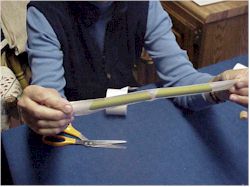 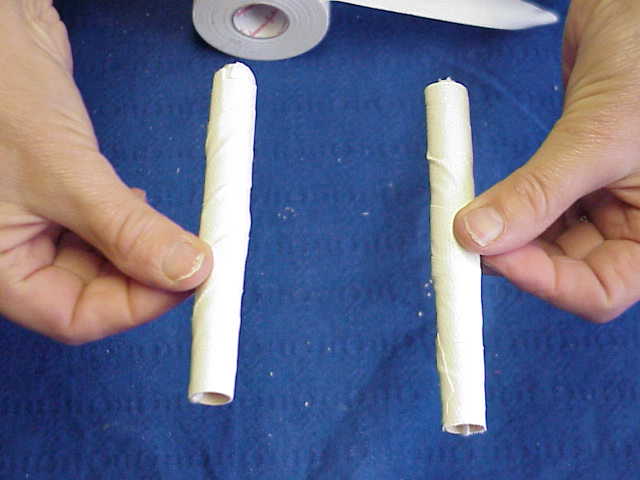 Next cut several pieces of tape about six inches long and place them somewhere within arms reach.Now you are ready for your puppy have your assistant hold him firmly enough to keep him from squirming
to much.   